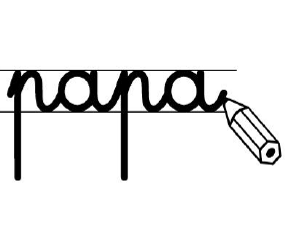 Ecris ce que tu vois en faisant des phrases.	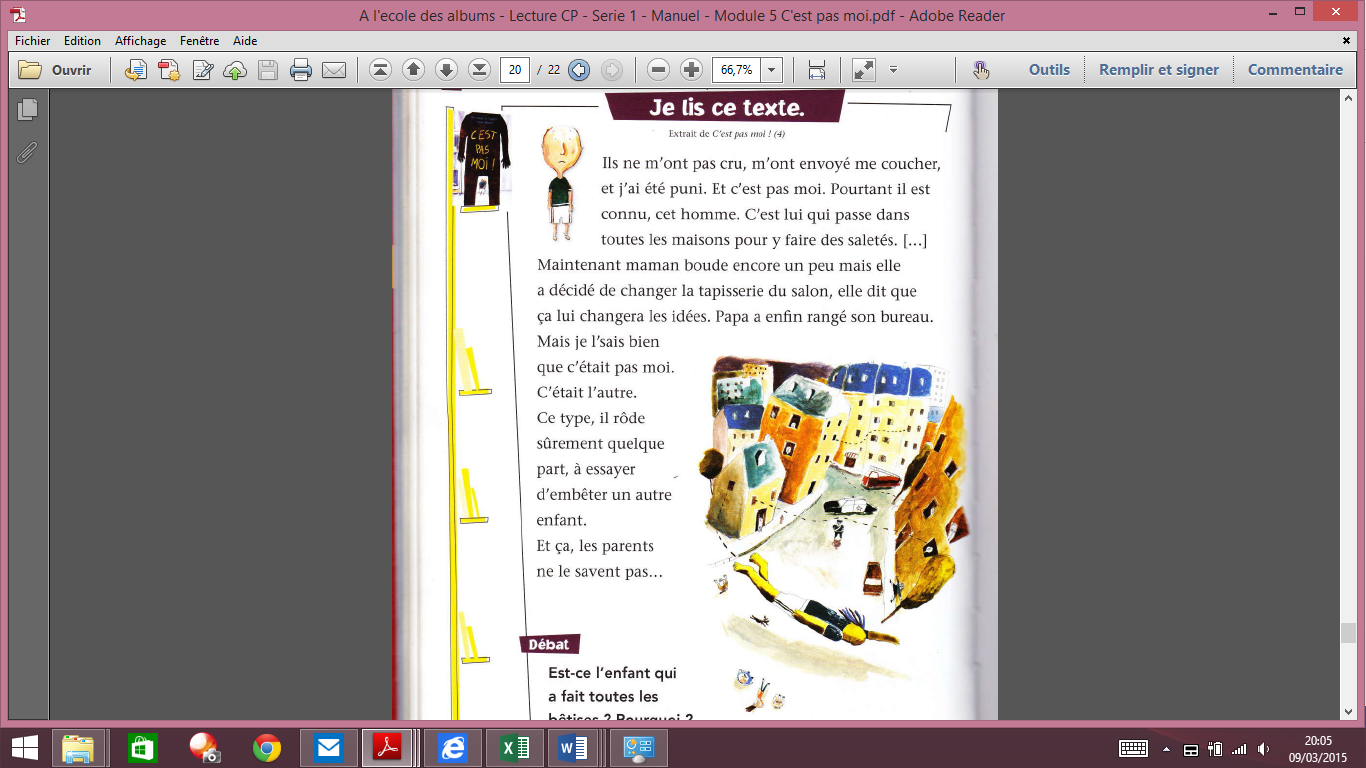 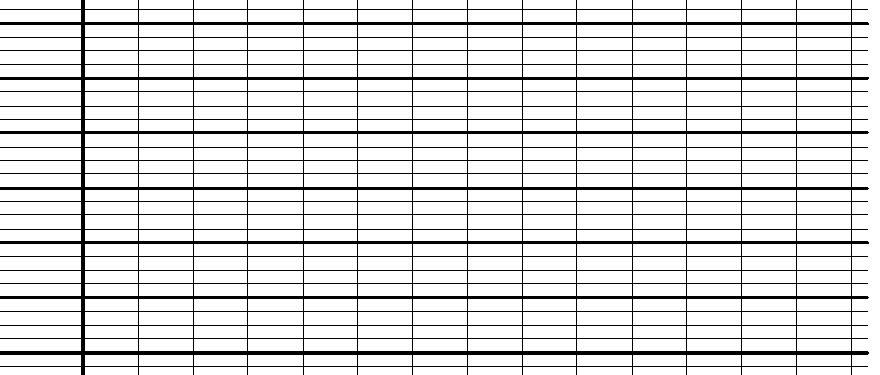 Ecris ce que tu vois en faisant des phrases.	